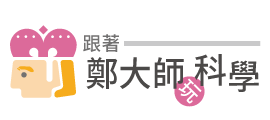 足球飛機取一張B4影印紙，將較長的一邊對折，折過來的一邊與對邊相距二公分（約拇指寬度）。再將厚的那邊對折，與第一次折過來的那一邊相距一公分（約小指的寬度）。再重複此動作二次，形成總共四折的形狀。抓著整張紙的兩側長邊，將有縐摺的那一面朝下，利用桌緣來回用力摩擦，使折過的部分能貼平。接著先翻開最後一層的縐摺，然後將兩個短邊彼此插入縫隙重疊約二公分，銜接成為一個圓柱形。再將最後一層的縐摺折回來，這樣就能更穩固的銜接。最後在圓筒外圈的重疊處以膠帶黏貼，並仔細揉捏使圓筒形狀更勻稱，足球飛機就大致完成了。將厚的一頭朝前，先嘗試以擲飛機般向前擲出，觀察其飛行的路線。接著是使用類似丟壘球的手法，先讓手臂自然下垂，手握足球飛機使厚的一頭朝著掌心方向，然後手臂旋轉一圈，當掌心回到最低點時，將足球飛機厚的一頭用力向前擲出，只要稍加訓練就會飛的相當遠了。另外，也可以將圓圈壓凹，或者增加尾翼等裝置，這樣飛行的軌跡就會變的十分有趣了。